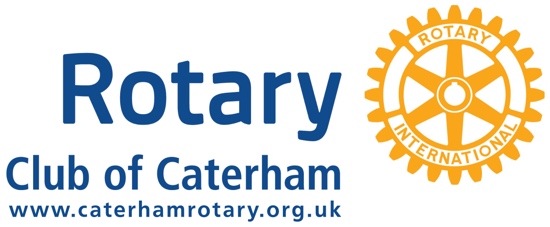 SPORTING EXCELLENCE AWARD 2019Sporting Excellence Application FormApplication for this award is open to all secondary school pupils (aged 11 to 18) who either live or attend school in the Caterham area (defined as postal code areas CR3 and CR6).Personal DetailsPlease provide the following details:FULL NAME:…………………………………………………………………………………………………………………………………HOME ADDRESS (including post code):…………………………………………………………………………………………………………………………………………………………………………………………………………………………………………………………………………………………………………….  E-MAIL:	…………………………………………………………………………………………………………………………………………PHONE NUMBER:……………………………………………………………………………………………………………………………DATE OF BIRTH	:………………………………………………………………………SCHOOL/CLUB ATTENDED: (including address and post code)………………………………………………………………………………………………………………………………………………………………………….……………………………………………………………………………………………………………………………………CURRENT SCHOOL YEAR (7 to 13):	…………………Parental ApprovalIf you are under 18 we need parental approval.  Can you EITHER get your parents to sign their approval below OR provide the details for one of your parents below so we can contact them for formal approval.I agree to my son/daughter applying for the 2019 Caterham Rotary Sporting Excellence AwardSigned________________________________________  Name:__________________________________Parental email address:Parental contact phone number:Your sporting career.Please describe the aspects of your sporting career which you wish to be considered by the Awards Panel.  Include the sporting discipline, achievements and results to date, and your sporting aspirations for the future.……continue on a separate sheet if necessaryWhy I should receive this award?Tell us in a maximum of 250 words, why you think you should receive the award and on what you would probably spend the money if you were successful.…continue on a separate sheet if necessaryReferencePlease ask your sports teacher/Head of PE, or another adult closely involved with your sporting achievements, to provide supporting evidence for your application.(Please use additional sheet if necessary.)Name of Teacher/coach …………………………………………………………………………………………._______________________________________________________________________________________________Applicant’s signature:________________________________________Date:_______________________Please note your details will be retained in accordance with the club’s data policy which can be found on our website www.caterhamrotary.org.ukAll completed applications should be sent by email to rotarysportingexcellence@gmail.comYour application can be submitted via this edited word document or completed by hand and scanned or photographed and sent to the above email address.If you have any queries about any aspect of this application please email the above address.All applications must be received no later than Friday 1st March 2019 at 9pm.The Awards Panel will consider all applications received by this date and may shortlist a number of candidates for interview.  The panel will meet during the first week of March and a decision will be made as to whether or not an interview process is necessary or whether a decision can be taken on the basis of the application form.  We hope to announce the winner of the 2019 award by the middle of March.  The successful applicant/s together with their accompanying sports teacher or parent, will be invited to a Caterham Rotary Club lunch to receive the award.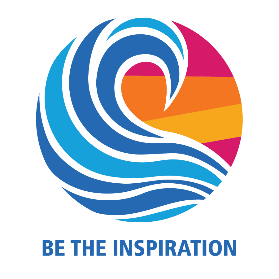 Good luck!  We look forward to receiving your application.